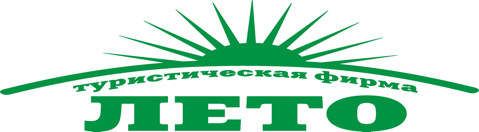 г. Пятигорск, пр. Калинина 68                                                                           г. Лермонтов, ул.  Волкова 4,стр.2                    (8793) 333-334                                                                                                     8(87935)35-999                                                                                                            info@letocom.ru                                                                                                                             letocom@list.ru8(905)448-33-74	ЧЕРНОЕ МОРЕ «ЛЕТО 2019»                                         ЗАЕЗДЫ КАЖДЫЙ ДЕНЬ!!!СТОИМОСТЬ ПРОЕЗДА  ОТ 2500 руб.ХИТ СЕЗОНА!!! АНАПА!!!   «БИМЛЮК(КОТТЕДЖИ)»В 100 метрах  расположен собственный песчаный пляж.Собственная столовая. В стоимость входит: проживание и проезд Питание трехразовое. В меню  предусмотрены овощи ,фрукты, морепродукты. Стоимость питания 590руб. АНАПА!!! ГОСТЕВОЙ   ДОМ «У КОСМОСА »Центр города, 10-12 мин. до песчаного пляжа, рядом: аквапарк, рынок, кафе, культурные и торговые центры. Цена за 1 чел. В стоимость входит: проезд, проживание.   Дети до 3-х лет( без места )принимаются за 300 рублей в сутки (коммунальные услуги),от 3-х до 14 лет предоставляется скидка на основное место 20 %. Трансфер до гостиницы за доп.плату.ВИТЯЗЕВО!!! ОТЕЛЬ «H2O»Отель  находится в первой курортной зоне поселка Витязево, развитая инфраструктура, 5 -8 мин до песчаного пляжа. В стоимость входит - проезд и проживание. цена за 1 чел. ГЕЛЕНДЖИК!!! ГОСТЕВОЙ ДОМ «ЕЛИСЕЕВСКИЙ»10 минут до центра и до Толстого мыса. Городской пляж - песок, галька. Открытое море – галька.  В стоимость входит - проезд и проживание.Дети до 3-х лет( без места )принимаются за 300 рублей в сутки (коммунальные услуги)ГЕЛЕНДЖИК!!! ГОСТЕВОЙ ДОМ «АСИЯТ»Расположен в лесопарковой зоне Геленджика, недалеко от центра города. Рядом находится аквапарк «Бегемот», канатная дорога, уютные кафе и рестораны. До галечного пляж - 5-7 минут ходьбы. ЛАЗАРЕВСКОЕ!!! ГОСТИНИЦА «КАРАВЕЛЛА»Гостиница расположена в центральной части курортного поселка Лазаревское. Рядом с аквапарком «Морская звезда», Макдональдс(в 10мин ходьбы),рядом кафе и столовая. До пляжа 6-7 мин. В стоимость входит проезд и проживаие за 1 чел.                      НОВИНКА!   КРЫМ.ФЕОДОСИЯ( п.Приморский) «Вилла Нимфей»Корпус №1- расположен в 150 метрах от берега Черного моря с прекрасным песчаным пляжем.В стоимость входит проезд и проживаие за 1 чел.Корпус №2-  расположен непосредственно на берегу Черного моря с выходом на песчаный пляж.Дети до 6 лет – скидка70%. Дополнительное место 300 рубГрафик заездов ПЯТИГОРСК-КРЫМ-ПЯТИГОРСК:Стоимость проезда в одну сторону 3000рубВыезды из Пятигорска: понедельник, среда, пятницаВыезд из Ялты, Алушты, Симферополь, Феодосия, Керчь: вторник, четверг, пятница, воскресеньеКатегория размещенияИюнь-СентябрьИюль-август 2х местные номера со всеми удобствами в номере(душ, туалет, ТВ, кондиционер, холодильник чайник)на 5 дней(4 н.)8800на 5 дней(4 н.)99002х местные номера(удобства на этаже),  в номерах( кондиционер, холодильник, чайник) на 5 дней(4 н.)8200на 5 дней(4 н.)8600Категория размещенияИюнь/сентябрьИюль/август    2х,3х местные номера со всеми удобствами в номере(душ, туалет, ТВ, кондиционер, холодильник)на 5 дней(4 н.)6200на 5 дней(4 н.)6400Категория размещенияИюнь-сентябрь      Июль-август2х мест. полулюкс (кондиционер, телевизор, интернет, телефон, холодильник, мини-бар, сан.узел с душем, фен, балкон)5 дней(4 н.)98005 дней(4 н.)116005 дней(4 н.)116003х мест. полулюкс (кондиционер, телевизор, интернет, телефон, холодильник, мини-бар, сан.узел с душем, фен, балкон)5 дней(4 н.)82005 дней(4 н.)96005 дней(4 н.)9600Категория размещенияИюнь-СентябрьИюль-август 2х,3х местные номера со всеми удобствами в номере(душ, туалет, ТВ, кондиционер, холодильник)5 дней(4 н.)62005 дней(4 н.)8000Категория размещенияИюнь -сентябрьИюнь -сентябрьиюль-август2х,3х местные номера со всеми удобствами в номере(душ, туалет, ТВ, кондиционер, холодильник)на 5 дней(4 н.)7800на 5 дней(4 н.)7800на 5 дней(4 н.)9000Деревянный коттедж(душ, туалет, ТВ, кондиционер, холодильникна 5 дней(4 н.)7800на 5 дней(4 н.)8800на 5 дней(4 н.)8800Категория размещенияИюнь-сентябрь Июль-август 2-х   местные номера с удобствами в номере (холодильник, телевизор, кондиционер, душ, туалет, умывальник).На 5 дней(4 н.)8700На 5 дней(4 н.)95003-х   местные номера с удобствами в номере (холодильник, телевизор, кондиционер, душ, туалет, умывальник).На 5 дней(4 н.)7700На 5 дней(4 н.)8400июнь-сентябрьиюль-август2х,3х местные номера со всеми удобствами в номере(душ, туалет, ТВ, кондиционер, холодильник)На 5 дней(4 н.)10600На 5 дней(4 н.)11400июнь-сентябрьиюль-август2х местные номера со всеми удобствами в номере(душ, туалет, ТВ, кондиционер, холодильник)На 5 дней(4 н.)11800На 5 дней(4 н.)134002х комнатные номера со всеми удобствами в номере(душ, туалет, ТВ, кондиционер, холодильник)(стоимость номера на 4 чел.)На 5 дней(4 н.)10200На 5 дней(4 н.)12000